Нажать на 3 точки: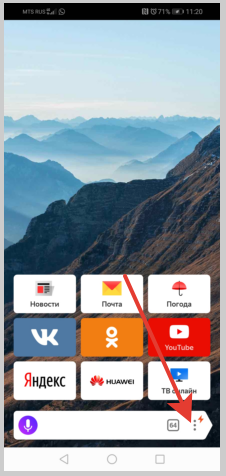 Нажать на кнопку «Настройки»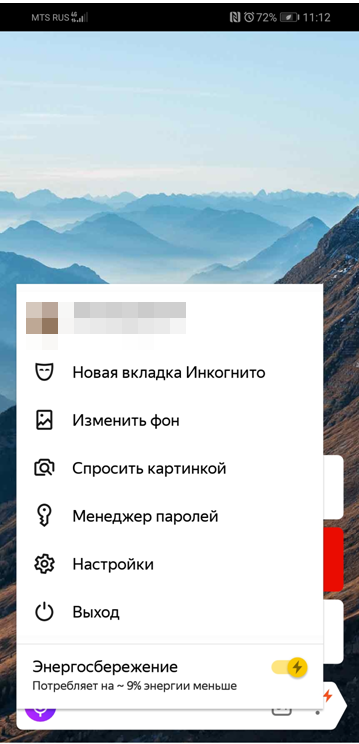 Пролистать страницу до пункта «Очистить данные», перейти туда.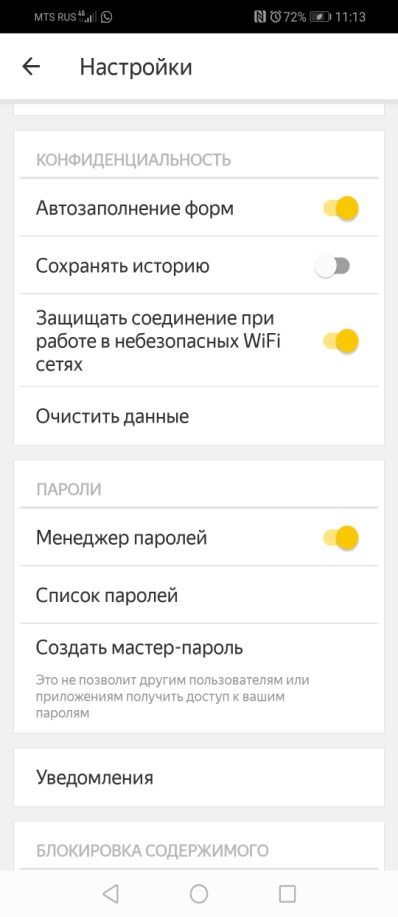 Поставить галочку на «Кэш», нажать кнопку «очистить данные»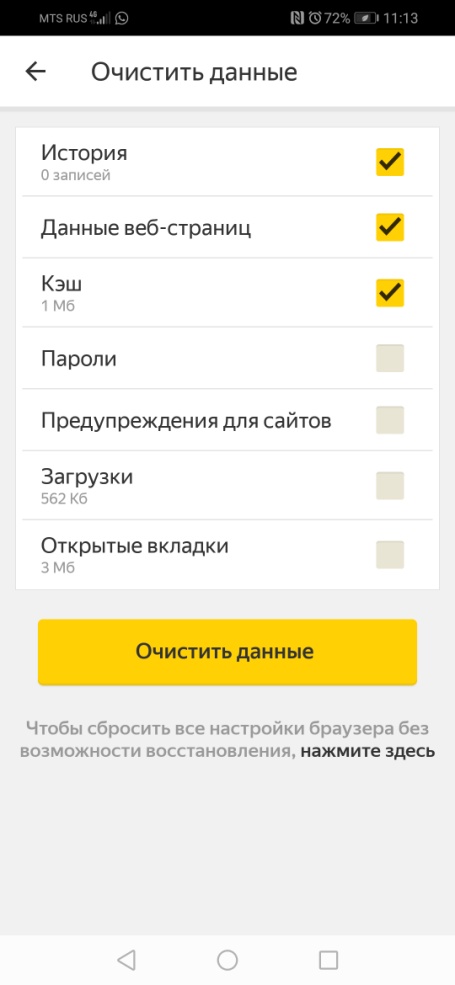 